Subject content - Key stage 1Pupils should develop fundamental gross and motor skills, become progressively competent and confident, use transferable skills in a range of activities using movements e.g. agility, balance and coordination, individually and with peers. They should be able to engage in competition amongst others and be able to lead themselves and within a team.Pupils will be taught to:● Master basic movements including running, jumping, throwing and catching, as well as developing balance, agility and coordination, and begin to apply these in a range of activities● Participate in team games, developing simple tactics for attacking and defending● Perform dances using simple movement patterns and sequencing.Subject content – KS2Pupils should continue to apply and develop a broader range of skills, learning how to use them in different ways and to link them to make actions and sequences of movement.They should enjoy communicating, collaborating and competing with each other. They should develop an understanding of how to improve in different physical activities and sports and learn how to evaluate and recognise their own success.Pupils should be taught to: use running, jumping, throwing and catching in isolation and in combination play competitive games, modified where appropriate [for example, badminton, basketball, cricket, football, hockey, netball, rounder’s and tennis], and apply basic principles suitable for attacking and defending develop flexibility, strength, technique, control and balance [for example, through athletics and gymnastics] perform dances using a range of movement patterns, sequencing and fading take part in outdoor and adventurous activity challenges both individually and within a team compare their performances with previous ones and demonstrate improvement to achieve their personal best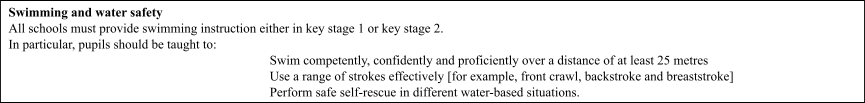 Autumn 1Autumn2Spring 1Spring 2Summer 1Summer 2Re cGymnastics  1 Stretch Holding Gymnastics  2Jumping and Balancing  DanceSequence movement Stop & ClapInvasion GamesFoxes and rabbitsMini Olympics Free RunningCreative play Fun Games with PeersRe cGamesTarget Bean BagsGames Obstacles course RacesGames  Musical statutes  Animals-Mini beastsGamesCones and dishes/ Rob the nestGamesThrowing at target Working as part of a teamCone switch GamesOutdoor AdventureAutumn 1Autumn2Spring 1Spring 2Summer 1Summer 2Ye a r 1Throwing and catchingHot PotatoGymnasticsBalance & CoordinationDance Animals-Mini beastsInvasion GamesBasketball dribbling with coordination AthleticsGoing for Gold Mini GamesGroup games and rules, understanding positioning Ye a r 1GamesTarget Bean BagsGames Obstacles course RacesGames Hit the Pin GamesCones and dishes/ Rob the nestGamesThrowing at target Working as part of a teamGamesOutdoor AdventureAutumn 1Autumn2Spring 1Spring 2Summer 1Summer 2Ye a r 2Throwing and catchingHot PotatoGymnasticsBalance & CoordinationDanceAnaerobics Invasion GamesBasketball dribbling with coordination AthleticsGoing for Gold Mini GamesGroup games and rules, understanding positioning Ye a r 2GamesHandball (Sending and Receiving)GamesRunning, Jumping, Throwing  Games Clap CatchGamesFootball (Ball Control & Striking)GamesCone switch Athletic GamesRunning, Jumping, Throwing  Autumn 1Autumn 2Spring 1Spring 2Summer 1Summer 2Ye a r 3Badminton Sending and ReceivingRalliesGymnasticsBody Control &Flexibility Dance Leadership and synchronizationInvasion Games Attacking & Defending TennisOver the nets games Mini GamesGoing for Gold Ye a r 3Games       HockeyDribbling to invade  GamesFootballDribbling and movement & Team work GamesDance battle/Team routines  GamesHandball Passing for possession & Team workGamesBasketballShooting for hoops GamesAthletics sportshall events Autumn 1Autumn 2Spring 1Spring 2Summer 1Summer 2Ye a r 4Badminton Accuracy & Rallies GymnasticsUsing of equipmentDanceAfrobeats stomp  Invasion Games Attacking & Defending TennisReturningMini GamesOlympic Training Ye a r 4Games        Football (Passing, Movement & Teamwork) GamesHockeyInvasion in a team and ball skills   GamesDance battle/Team routines  GamesHandballPassing & Moving  GamesBasketballShooting for hoops GamesAthletics sportshall events Autumn 1Autumn 2Spring 1Spring 2Summer 1Summer 2Ye a r 5Badminton Accuracy & RalliesGymnasticsBody Control Sequence movement Flexibility DanceStreet DanceInvasion Games Netball Cricket/RoundersExploring, Striking, FieldingMini GamesAthletics sportshall events Ye a r 5Games Dodgeball  Hand skills GamesFootballShooting for Goal & Team work GamesDance battle/Team routines  GamesHandballPassing & Moving  GamesBasketballShooting for hoops GamesOlympics training Autumn 1Autumn 2Spring 1Spring 2Summer 1Summer 2Ye a r 6Badminton  Net Games for PointsGymnasticsCheerleading DanceStreet Dance Afrobeats Invasion Games Netball Shooting & MovingCricket/RoundersStriking/Fielding Games -Residential visit Mini GamesSports Hall Athletics Ye a r 6GamesTag Rugby  Ball HandlingGames Dodgeball  Hand skills GamesBasketball (Passing & MovingGamesFootballShooting for Goal & Team workGamesTennis Net Games for PointsGamesHandball Passing for possession & Team work